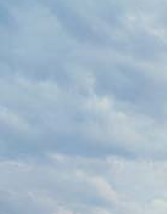 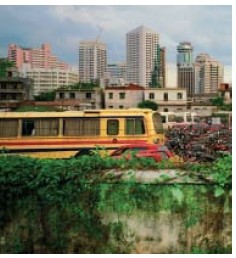 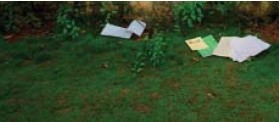 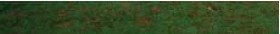 Centre of Chinese Studies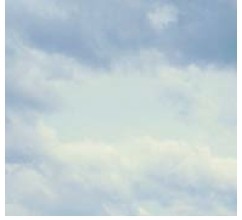 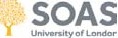 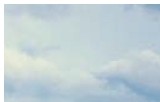 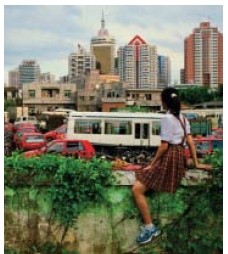 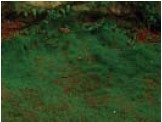 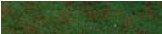 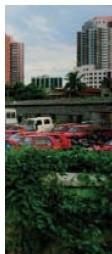 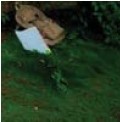 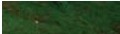 ANNUAL REVIEWISSUE 3: September 2011-August 2012---'­--SOASUNIVERSITIY OF LONDON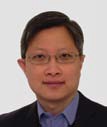 Outgoing Chair (2009-2012) Dic Lo  卢荻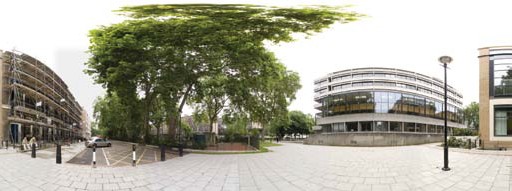 Incoming Chair (2012-2015) Tian Yuan Tan 陈靝沅Welcome to the 2011-2012 is-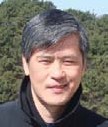 A s Incoming Chair of theSOAS is a college of the University of London and the only Higher Education institution in the UK specialising in the study of Asia, Africa and the Near and Middle East.SOAS is a remarkable institution. Uniquely combining language scholarship, disciplinary expertise and regional focus, it has thelargest concentration in Europe of academic staff concerned with Africa, Asia and the Middle East.On the one hand, this means that SOAS remains a guardian of specialised knowledge in languages and periods and regions not available anywhere else in the UK. On the other hand, it means that SOAS scholars grapple with pressing issues - democracy, development, human rights, identity, legal systems, poverty, religion, social change - confronting two-thirds of humankind.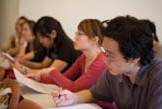 This makes SOAS synonymous with intellectual enquiry and achievement. It is a global academic base and a crucialresource for London. We live in a world of shrinking borders and of economic and technological simultaneity. Yet it is also a world in which difference and regionalism present themselves acutely. It is a world that SOAS is distinctively positioned to analyse, understand and explain.STUDYING AT SOASThe international environment and cosmopolitan character of the School make student life a challenging, rewarding and exciting experience. We welcome students from more than 130 countries, and 50% of them are from outside the UK.The SOAS Library has more than 1.5 million items and extensive electronic resources. Itis the national library the study of Africa, Asia and the Middle East and attracts scholars all over the world.SOAS offers a wide range of undergraduate, postgraduate and research degrees. Students can choose from more than400 undergraduate degree combinations and from more than 100 postgraduate programmes (taught and distance learning) in the social sciences, humanities and languages with a distinctive regional focus and global relevance, taught by world- renowned teachers in specialist faculties.SOAS is consistently ranked among the top higher education institutions in the UK and the world. In 2006 SOAS joined the top 20European universities in the Times HigherEducation Supplement rankings, and in2007 the Guardian listed it again among the top dozen UK universities, which include other University of London colleges (UCL, LSE and King’s College) as well as Oxford and Cambridge.The international environment and cos- mopolitan character of the School make student life a challenging, rewarding and exciting experience. We welcome students from more than 130 countries, and 50% of them are from outside the UK.SOAS offers a friendly, vibrant environment right in the buzzing heart of London.CONTENTS3	Letter from the Chair4	Centre Members: current6	Members News11	Announcements12	Honorary Appointments13	Academic Events Listing15	Centre Activities19	Research Students: 2011-201221	London Confucius Institute22	Research & Enterprise23	Join the CentreCONTACT USWe welcome you to become part of the SOAS experience and invite you to learn more about us by exploring our website.www.soas.ac.ukAdmissions www.soas.ac.uk/admissions/SOAS Library www.soas.ac.uk/library/Research www.soas.ac.uk/research/SOAS, University of LondonThornhaugh Street Russell Square London WC1H 0XGsue of the Centre of Chinese Studies(CCS) Annual Review. It is a pleasure as the chair of the Centre to present the Review to everyone concerned.The CCS is a leading academic establishment in the area of Chinese studies in the UK and indeed in Europe as a whole. The Centre has more than 40 full-time members of academic staff from almostall disciplines of language studies, humanities, and social sciences. In line with the general character of SOAS, the Centre has the reputation of intellectual excitement and achievement.In academic year 2011-2012, the CCS continued to focus its activities on research and knowledge dissemination. The Centre’s regular series of research seminars are a well-established platform for SOAS and external scholars to present their work to the academic community. The Centre’s Annual Lecture is given by distinguished invited speakers of international standing, on topics that are of interest to specialist scholars as well as to the general public. This year, the Annual Lecture was delivered by Professor Wang Shaoguang of The Chinese University of Hong Kong, on the topic ‘China’s Governmentality in the Last Century: Governability,Government, and Governance’. The Centre also organized a number of lectures, symposia and public forums in the academic year.My term as Centre Chair comes to an end in August 2012. I would like to take this opportunity to say thank you to all the participants in our activities over the past three years, and particularly to our administrators who have done an excellent job in organizing the activities and ensuring the smooth running of the Centre.I do believe CCS will continue to run an interesting programme of activities in academic year 2012-2013, under the leadership of the new Centre Chair.中心主任欢迎词 欢迎浏览伦敦大学亚非学院中国研究中心的2012年度通讯。本中心是英国乃至全欧洲的最重要的中国研究机构，有超过40名全职学术人员，其专业范围包括语言研究、人文学科和社会科学各个 领域。秉承亚非学院的传统，本中心在国际学术界中向以知识创 新和发展成果著称。在2011-2012学年，本中心专注于学术研究和成果传播活动，同时 探索为社会提供知识服务的各种可能性。中心的每周讲座系列， 为学院和校外学术人员提供了一个高水平的研究成果交流平台。 中心的年-度公开演讲，向来是特邀国际学术界前沿学者主讲； 本年度的讲者是香港中文大学的王绍光教授，其讲题是“China’sGovernmentality in the Last Century: Governability, Government, and Governance”（或许可以翻译为“20世纪中国的政府理念——可统 治性、统治和治理”）。此外，在本学年中，中心还举办了一系 列的讲座、研讨会和公开论坛。本人的中心主任任期在2012年8月份结束。在此诚挚感谢过去三年 来参加中心活动的校内外成员，特别感谢中心行政人员的优秀表 现。本人深信，中心在2012-2013学年中所举办的学术活动，将会 同样有意义并吸引相关的校内外学者积极参与。Centre of Chinese Studies (CCS),I would first like to thank Dic Lofor his leadership and contribution to the Centre for the past three years. Building on the establishedfoundation, I will strive to continue developing new activities and fostering partnerships and links between CCS and other institutions and organisations.My area of specialty is in pre-modern Chinese literature. Sincejoining SOAS in 2006, I have met many colleagues and students who have inspired me to new ways of thinking about China. The School demonstrates and embraces great breadth and depth in the area of Chinese Studies, covering both historical and contemporary aspects, in various departments. CCS has always been and will continue to be the interdisciplinary intellectual and cultural hub of China across the School, where minds and ideas meet.During my term as the Centre Chair, I hope to bring together people from different fields who are interested in China, both within and beyond SOAS. The Centre is home to over 40 academic staff and a large number of postgraduate and research students working on a wide range of topics related to China, as well as a growing number of research associates and visiting scholars. Our activities actively involve colleagues and friends from outside the School too, asCCS hopes to serve as the hub of communications, joint research, and collaborations on Chinese Studies between institutions in Asia and Europe. I welcome suggestions and comments from Centre members on how we can develop CCS together.In the coming year, I invite everyone to join me on a journey to discover China through our seminars and activities. I look forward to meeting every one of you and welcoming you into our CCS community.在接任中心主任一职之际，我首先要感谢卢荻主任在过去三年来领 导本中心所做出的贡献。在已建立的基础上，我将竭力继续为本中 心发展新的活动并促进中心与其它机构、团体之间的交流及合作。我个人的研究领域是中国古典文学，自2006年加入伦敦大学亚非学 院以来，与身边同事和学生的日常交流，启发我从不同角度思考中 国。亚非学院的中国研究兼顾博与专、古与今，其研究队伍来自校 内不同院系。本中心提供一个平台让各方观点交会激荡，是联系全 校中国领域专家学者的跨科系学术及文化枢纽，未来也将继续扮演 这一角色。在任期间，我希望促进校内外对中国感兴趣的各界人士之间的交 流。本中心有超过40名专任学术人员以及大批硕博士生从事各种与 中国相关的研究课题，而近年接待的访问学者及研究员亦有上升的 趋势。我们的活动积极向外，邀约各界专家、学者及朋友参与。本 中心希望发展成为亚洲与欧洲各学府、机构之间交流联系并合作研 究中国课题的一个枢纽。我欢迎各位中心成员提出建议和意见，共 同探讨本中心的发展方向。在接下来的这一年，我邀请大家参加本中心的各种讲座及活动，与 我们一同探索中国。我期待着与你们会面，并欢迎你们加入中国研 究中心的大家庭。2	SOAS, UNIVERSITY OF LONDON	SOAS, UNIVERSITY OF LONDON	3CENTRE MEMBERS: CURRENTShandong University, 2011Professor Robert F ASH Professor of Economics with reference to China and Taiwan Department of Economics ra2@soas.ac.ukProfessor Timothy H BARRETT Professor of East Asian History Department of the Study of Religions tb2@soas.ac.ukDr Hong BOSenior Lecturer in Chinese Business and ManagementDepartment of Financial and Management Studies hb22@soas.ac.ukMs Wan Li GAOSenior Lector in Chinese Department of the Languages and Cultures of China and Inner Asia wg@soas.ac.ukDr Enze HANLecturer in the International Security of East AsiaDepartment of Politics and International Studies eh22@soas.ac.ukDr Rachel HARRISSenior Lecturer in EthnomusicologyDepartment of Musicrh@soas.ac.ukDr George LANESenior Teaching Fellow Department of History gl1@soas.ac.ukDr Kevin LATHAMSenior Lecturer in Social Anthropology Department of Anthropology and Sociology kl1@soas.ac.ukDr Andrew H-B LOSenior Lecturer in Chinese Department of the Languages and Cultures of China and Inner Asia al3@soas.ac.ukDr Dic LOReader in EconomicsDr Huanguang QIUNewton International FellowDr Lianyi SONGPrincipal Teaching Fellow Department of the Languages and Cultures of China and Inner Asia ls2@soas.ac.ukDr Julia C STRAUSSSenior Lecturer in Chinese Politics Department of Politics and International Studies js11@soas.ac.ukMs Lik SUENPrincipal Lector in ChineseDepartment of the Languages andIn October 2011, I was fortunate enough to travel to China to participate in a celebration of the 110th anniversary of Shandong University and to present a paper in a Forum on Higher Education. I gave a talk on the internationalisation of Higher Education, which looked at the major trends and the key issues facing Universities as a result of internationalization: this seemed to be well received, given Shandong University’s desire tobecome a major player on the international stage. The University has considerable expertise in archaeology and we had fruitful discussions about pursuing collaboration in this and other areas.Other than the academic discussions, whichwere interesting and constructive, the trip had a number of highlights for me. Travelling on thevery new high speed train from Beijing to Jinan wasDr Cosima BRUNOMellon Lecturer in Chinese StudiesDr Nathan HILLSenior Lector in TibetanDepartment of Economicsdl1@soas.ac.ukCultures of China and Inner Asialx@soas.ac.ukgood fun (other thanthe transfer from BeijingPaul Webley with President Xu Xianming of Shandong UniversityDepartment of the Languages and Cultures of China and Inner Asia cb65@soas.ac.ukMr Ernest CALDWELL Lecturer in Chinese Law s School of Law ec24@soas.ac.ukDr Wynn CHAO Lecturer in Linguistics Department of Linguistics wc@soas.ac.ukDr Yan CUISenior Lector in Chinese Department of the Languages and Cultures of China and Inner Asia yc2@soas.ac.ukYueqin DONGTeaching FellowDepartment of Financial and Management Studies yd4@soas.ac.ukDr Dafydd FELLSenior Lecturer in Taiwanese Studies Department of Politics and International Studiesdf2@soas.ac.ukDr Rossella FERRARILecturer in Modern Chinese Culture and LanguageDepartment of the Languages and Cultures of China and Inner Asia rf24@soas.ac.ukProfessor Bernhard FUEHRERProfessor of SinologyDepartment of the Languages and Cultures of China and Inner Asia bf3@soas.ac.ukDepartment of the Languages and Cultures of China and Inner Asia nh36@soas.ac.ukProfessor Michel HOCKXProfessor of ChineseDepartment of the Languages and Cultures of China and Inner Asia mh17@soas.ac.ukDr Eunsuk HONGLecturer in International Business & Management (China)Department of Financial and Management Studies eh19@soas.ac.ukDr Andrea JANKUSenior Lecturer in the History of ChinaDepartment of Historyaj7@soas.ac.ukDr Jakob KLEINLecturer in Social AnthropologyDepartment of Anthropology and Sociologyjk2@soas.ac.ukDr Yuka KOBAYASHI Lecturer in Chinese Politics Department of Politics and International Studies yk37@soas.ac.ukDr Tat Yan KONGReader in Comparative Politics andDevelopment Studies Department of Politics and International Studies yk2@soas.ac.ukDr Lars LAAMANNLecturer in the History of China Department of History ll10@soas.ac.ukDr Xiaoning LULecturer in Modern Chinese Culture and LanguageDepartment of the Languages and Cultures of China and Inner Asia xl1@soas.ac.ukDr Shane MCCAUSLANDSenior Lecturer in the History of Chinese ArtDepartment of the History of Art and Archaeology sm80@soas.ac.ukDr Lukas NICKELReader in Chinese Art History and ArchaeologyDepartment of the History of Art and Archaeology ln2@soas.ac.ukDr Ulrich PAGELReader in Language and Religion in Tibet and Middle AsiaDepartment of the Study of Religionsup1@soas.ac.ukDr Antonello PALUMBO Lecturer in Chinese Religions Department of the Study of Religions ap47@soas.ac.ukMs Zhaoxia PANGLector in ChineseDepartment of the Languages and Cultures of China and Inner Asia zp1@soas.ac.ukDr Stacey PIERSONLecturer in Chinese Ceramics Department of the History of Art and Archaeology sp17@soas.ac.ukProfessor Laixiang SUNProfessor of Chinese Business andManagementDepartment of Financial and Management Studies ls28@soas.ac.ukDr Carol TANSenior Lecturer in Law School of Law ct9@soas.ac.ukDr Tian Yuan TANSenior Lecturer in Traditional ChineseLiterature and CultureDepartment of the Languages and Cultures of China and Inner Asia tt26@soas.ac.ukDr Damian TOBINLecturer in Chinese Business and Management Department of Financial and Management Studies dt29@soas.ac.ukMs Wai Hing TSEAssistant Librarian China, Financial andManagement StudiesLibrary and Information Servicewt1@soas.ac.ukDr Xinsheng (George) ZHANG Director of Language Centre Language Centre xz2@soas.ac.ukDr Sanzhu ZHUSenior Lecturer in Chinese Commercial LawSchool of Lawsz8@soas.ac.ukairport to South Beijing railway terminal). The train journey was very smooth and Ihave never seen such clean railway tracks in my life. At the anniversary dinner I metand had a long conversation with Leroy Chiao. Leroy is a Chinese-American astronaut,a Mandarin speaker with a serious interest in and knowledge of Asian space policy andin particular the Chinese space programme. His call sign is Shandong (his ancestorscame from the province) and he has an honorary doctorate from the University. I hopethat sometime soon we can get him to visit SOAS. At the anniversary dinner I alsomet the mother of a current SOAS student, who said that her daughter had enjoyedher time at IFCELS so much she chose to stay on at SOAS to study Economics andPolitics. The mother had visited the SOAS library and said simply ‘I love it’.There was also time for a little tourism. Visiting Mount Tai was enjoyable although going up by cable car didn’t seem quite right (pilgrims should clearly have to walk all the way up). The Baotu springs were amazing, beautiful and fascinating – and I was given a lesson about vortices by a Physics professor – so I learnt something as well as being delighted. And I also added to my very limited knowledge of Chinese characters – I am certainly not going to forget the character for mountain or howto pronounce it!Paul WebleyObituraryAlison Surry(SOAS Publications, 1990-1998)The school is sad to announce the death of Alison Surry, on Thursday 12th July. Alison was a SOAS alumnus (BA Linguistics, 1983) and editorial assistant in thePublications section of the school from 1990 to 1998, working on The China Quarterly and Journal of African Law. She continued to copy edit The China Quarterly until her deathFormer China Quarterly editor David Shambaugh described Alison as "a phenomenal editor... She gave her professional life to the CQ and SOAS," while his successor Richard Louis Edmonds wrote of her "excellent service to so many of us colleagues and to the many, many authors who benefited from her editing."Stuart Schram (1924 – 2012)We regret to inform colleagues that Stuart Schram, founder Head of the Contemporary Institute at the time when the China Quarterly came under its umbrella, died peacefully on 8 July.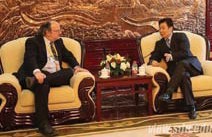 4	SOAS, UNIVERSITY OF LONDON	SOAS, UNIVERSITY OF LONDON	5CosimaBRUNOPublicAtion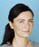 • 	Bruno, Cosima. Between the Lines: Yang Lian’s Poetry through Translation. Leiden and Boston:   Brill,2012.The book illustrates how the study of translation can enhance our experience of reading poetry. Translations into English of Yang Lian’s poems provide the case study that complements and demonstrates the theoretical and methodological propositionsput forward in the book.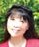 CUI YanIn September 2011, Cui Yan was invited to give a presentationin the Second International Teaching Chinese Symposium and the Ninth South East Asia Chinese Teaching Conference which were organized by Singapore Centre for Chinese Language of Nanyang Technological University and jointly organized by Singapore Ministry of Education, YiAn Science Institute and other teaching and learning associations and organizations (http://intcoference.scl.sg). Yan’s speech topic was “The Creation of Digital Materials”. Yan was also invited to chair a sub-discussion meeting at thisconference focusing on the field of teaching modern Chinese literature and cross- cultural education in universities outside a target language country.The scholars at the confer- ence came from over twenty countries and more than two hundred papers were selected. The conference took place on8-9 in September 2011 in theConference Centre of SingaporeYi An Science Institute.On 26 January 2012, Yan was invited to give a speech at the SOAS seminar organized by SOAS Centre for Language Pedagogy (CLP). This was one of the Series of CLP Forum.Her speech topic was “Material Development – Creation and Usage of Digital Materialsin Language Teaching”. She illustrated how the digitalized teaching materials had been developed and used in language teaching. The digital materials were CETL projects which were created in 2005, and have been used in language teachingsince.  The material which can be used free online was formally published in 2009 by CETL and SOAS (/www.lww-cetl.ac.uk/el- ementarychinese). This teaching production including audio, written and visual materialshave been designed to meet the learners’ needs, i.e. filling in the teaching gap and developingthe learners’ linguistic and communicative competence. The talk covered the following aspects: the background of the material development – why the materials are needed to be developed and what problems there had been in the actual teaching situation before the materials were produced; how the materials are designedand what the rational is in this material-production; what the characteristics are; how they have been used by the lectors and learners in the regular teaching situation and what the outcomes are after using these materials in teaching.  The CLP was established to promote the teaching and learning of Asian, African and Middle Eastern languages and to supportthe development of teaching materials and learning resources for these languages: www.soas.ac.uk/clpYan was invited by The International Society for Chinese Teaching (ISCT) and Chinese National Hanban (Hanban) to give a presentation at The 11th International Symposium of Teaching Chinese Language as a Foreign Language on 15, 16 and17 in August 2012 in Xi’an China. The conference organizer was ISCT and Hanban. The themeof this year’s conference was: New Theories and Ideas on International Chinese Language Teacher Training. Over 600 hundred papers were submitted but 400 hundred papers were selected including Cui Yan’s. The topic of her presentation was “Quality and Ability of Chinese Teaching Staff in Overseas Universities”. ISCT and Hanbanis the biggest organization of Teaching Chinese internationally. Every two or three years, an international symposium of teaching Chinese is organized (http://11th.shihan. org.cn) for scholars to share their information on the latest achievements and development in Chinese language teaching worldwide.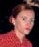 RossellaFERRARIOn 24 October 2011 Rossella Ferrari delivered the talk “The Rhizome of Exchange: Intercul- turalism and Inter-Asian Perfor- mance”, organized by the SOAS Centre of Chinese Studies.On 16 February 2012 she was invited by the University of Leeds East Asian Research Society to speak about “Interculturalism, Transnationalism, and Chinese- language Theatre Networks”.PublicAtions• 	Ferrari, Rossella. “Disen- chanted Presents, Haunted Pasts and Dystopian Futures: Deferred Millen- nialism in the Cinema of Meng Jinghui”. Journal of Contemporary China, Vol.20, Issue 71 (September),2011, pp. 699–721.• 	Ferrari, Rossella. “Architec- ture and/in Theatre fromthe Bauhaus to Hong Kong: Mathias Woo’s Lookingfor Mies”. New Theatre Quarterly, Vol. 28, Issue 1 (February), 2012, pp. 3–19.DafyddFELLThis year Dafydd Fell was part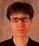 of the team awarded runners up for the SOAS Director’s Teaching Prize. The other members of the team were Professor Robert Ash, Dr Monique Chu and Dr Hardina Ohlendorf. The prize was awarded in recognition of their work developing the School’s world leading Taiwan Studies teaching programme.tAlKsHow has Taiwan’s democratic system been affected by the China Factor? Talk given atSt Antony’s College, OxfordUniversity conference titled‘An Audit of Democratic Development in the Republic of China.’ 24 June, 2011 .The development of Civil Society in Taiwan.’ Talk given at the School of Contemporary China Studies, Nottingham University. 5 August, 2011. Taiwan’s 2012 Elections: Campaign, Predicted Results and Consequences. Talkgiven at Chatham House’s Asia Programme Roundtable on Taiwan in the Global Economy.31 October, 2011.Dafydd spoke at the Taiwan Election Seminar held at the Wilson Center in WashingtonDC on 13 December, 2011. Here is the event’s videolink: www. wilsoncenter.org/event/taiwan- elections-2012He then returned to London to join a panel at SOAS the next day titled Looking Ahead to Taiwan’s Presidential and Legislative Elections.Dafydd was in Taiwan from 18December, 2011 to 16 January,2012 to observe its January2012 elections. He was invited as a Visiting Researcher at the College of International Studies, Tamkang University, Taiwan. During this Taiwan visit he gavethe following talks:• 	The Development of Taiwan studies in Europe, Tamkang University, 4January, 2012.• 	Why is the study of Taiwanese politics so popular abroad? Graduate Institute of Political Science, National SunYat Sen University, 28December, 2011, Graduate Institute of International Politics, National Chunghsing University, 5January, 2012, College of Social Sciences, National Chengchi University on 3January, 2012.In the final week prior to the election he joinedan international election observation group visiting party headquarters, think-tank and campaign events. He spoke ata post-election seminar on 15January 2012 at the Institute for National Policy Research in Taipei.On his way back fromTaiwan Dafydd stopped off in Washington DC to give a talk at a workshop on Taiwan’s Presidential and Legislative Elections on 17 January, 2012. This was jointly organizedby the Center for Strategic and International Studies and Brookings Institute. Thevideolink to the event is: http:// csis.org/multimedia/video-tai- wans-january-2012-presiden- tial-and-legislative-elections- panel-oneIn April Dafydd visited Taiwan to attend the First World Congress of Taiwan Studies (April 26-28), at Academia Sinica. Duringthis Taiwan trip he gave the following talks:• 	Academic Diplomacy in Practice: The Role of SOAS in European Taiwan Studies. Talk given at the Taiwan Ministry of Foreign Affairs Training Institute, April 25,2012• 	Why is the study of Taiwanese politics so popular abroad? Talk given at Taiwan’s National Central Library, April 25, 2012.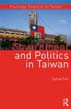 From left: Professor Tien Hung-mao, who wrote the book's foreword, and Dafydd Fell in Taiwan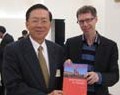 • 	Should I Stay or Should I Go? Patterns of Party Switching in Multi-party Taiwan. First World Congress of Taiwan Studies, April 26, 2012.• 	Taiwan’s Claim to Multiculturalism before and after 2008: The Impact of Changing Ruling Parties on Immigration Policies (co- authored with Dr Isabelle Cheng, SOAS Politics). World Congress of Taiwan Studies, April 26, 2012.PublicAtions• 	Fell, Dafydd: Government and Politics in Taiwan (London: Routledge, 2011)• 		‘Taiwan’s Party System in Transition: More or Less Space for Identity Politics?’ In: Schubert and Damm (eds.), Taiwanese Identity in the 21st Century: domestic, regional and global perspectives. (London: Routledge, 2011);• 	‘Polarization of Party Competition in the DPP Era.’ In: Ash, Garver and Prime (eds.), Taiwan’s Democracy and Future: Economic and Political Challenges. (London:Routledge, 2011);• 		‘Prospects for Taiwan and its Impact on Cross-Strait Relations.’ In Shambaugh (ed): Charting China’s Future: Domestic and International Challenges. (London: Routledge, 2011).• 	‘Taiwan: Lessons from the Asian Orphan for Nagorno Karabakh?’ Analyticon(3). (March, 2012). This was published in English, Russian and Armenian.• 	‘Election Season Returns to Taiwan: Prospectsfor Taiwan’s National Elections in 2012.’ Brookings Northeast Asia Commentary (47).• 	‘The 2012 campaign: the story so far.’ Taipei Times,10 November 2011, p. 8.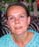 RachelHARRISRachel Harris co-organised the international conference‘Musical Geographies of Central Asia’ in May 2012, hosted by SOAS and the University of London’s Institute for Musical Research, and supported bythe Aga Khan Music Initiative. She presented papers at the Association for Analyzing World Music conference in Vancouver (via Skype), and at the British Forum for Ethnomusicology in Durham.She acts as consultant to the Aga Khan Music Initiative, providing the sleeve notes for the joint CD and DVD project Wu Man: Borderlands which involved the star Chinese pipa player Wu Man working with traditional musicians from across Central Asia.Rachel serves as Chair of the London Jingkun Opera Association, which is celebrating ten years of promoting Beijing and Kunqu opera in the UK witha series of workshops and public performances supported by the London Confucius Institute.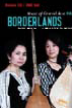 She continues to organiseand perform with the London Uyghur Ensemble, a local group dedicated to the performance of traditional music from Xinjiang. Activities this year included a Nowruz concert in the Gasteig Theatre, Munich, and theBrunei Gallery, SOAS, and a TV programme for the BBC World Service.After concluding a busy term as Head of Department, she is conducting fieldwork in Xinjiang through summer 2012.PublicAtion• 	Music of Central Asia Vol.10: Borderlands: Wu Man and Master Musicians from the Silk Route (Smithsonian Folkways, 2012)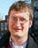 NathanW. HILLIn September Nathan W. Hill hosted the conference ‘Bon, Shangshung, and Early Tibet’ (9-10 September 2011), which was held in celebration of 60years of Tibetan studies at SOASand 50 years of Bon studies in the West. The conference brought together 18 leading experts on the Bon religion and early Tibetan history, and had over 250 people in attendance. The conferencewas generously sponsored bythe British Academy, the LondonShang Shung Institute, theKalpa Group, and the Faculty ofLanguages and Cultures.6	SOAS, UNIVERSITY OF LONDON	SOAS, UNIVERSITY OF LONDON	7Nathan spent four months as a visiting researcher at Ludwig- Maximilians-Universität (Munich) as a guest of the researchproject ‘Kingship and Religion in Tibet’ in the Institut für Indologie und Tibetologie. Upon his return to SOAS in December he took up a British Academy Postdoctoral Fellowship for the project ‘Pre-history of the Sino- Tibetan languages: the sound laws relating Old Burmese, Old Chinese, and Old Tibetan’.During the last year Nathan has delivered invited talks at Oxford Univeristy (‘Distinguishing forms of the ablative and comparative in Classical and Old Tibetan’, April 2012), Columbia University (‘The contribution of corpus linguistics to lexicographyand the future of Tibetan dictionaries’, December 2011), LMU Munich (‘The Phywa and the Dmu: comparison of two categories of gods in early Tibetan mythology’, November2011), and a paper together with Charles Manson, also of the SOAS Tibetan programme, at the University of Vienna (‘A Gter ma of negatives: H. E. Richardson’s photographic negatives of manuscript copiesof Tibetan imperial inscriptions’, October 2011).Nathan has recently published four papers: ‘Evolution of the Burmese vowel system’ in Transactions of the Philological Society (2012), ‘A note on the history and future of the ‘Wylie’ system’ in Revue d’Etudes Tibétaines (2012), ‘An inventory of Tibetan Sound Laws’ Journal of the Royal Asiatic Society (2011), and ‘Multiple originsof Tibetan o’ in Language andLinguistics (2011).Starting in September, together with Dr Ulrich Pagel (Department of the Study of Religion), Nathan will begin work on a three-year AHRC-funded research project ‘Tibetan in Digital Communication: Corpus Linguistics and Lexicography’.MichelHOCKXIn September 2011, Michel Hockx was elected President of the British Association for Chinese Studies (BACS). He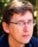 will serve a three-year term. In January 2012, he was appointed interim Director of the London Confucius Institute, which is housed at SOAS. His academic activity in 2011/2012 included presenting papers on Chinese Internet literature at the annual BACS Conference in Edinburgh (Sept 2011) and at the RMMLA conference in Arizona (Oct2011), as well as a paper on Republican-era transgressive magazines presented at the AAS conference in Toronto (Mar 2012). He also presentedinvited lectures on postsocialist Chinese publishing culture at the University of Nottingham (Nov 2011), at the University of Copenhagen (Dec 2011), and at Beijing Normal University (Apr2012).PublicAtions•	Hockx, Michel. “Print Culture and the New Media in Postsocialist China.” In: Writing under Socialism,ed. Sara Jones and Meesha Nehru, 29-41. Nottingham: Critical, Cultural and Communications Press,2011.•	Hockx, Michel. “The Literary Field and the Field of Power: The Case of Modern China.” Paragraph35, no. 1 (2012): 49-65.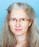 AndreaJANKUIn September Andrea Janku presented a paper on ‘The State of the Environment as a Measure of Civilisation: Of Mountainsand Rivers, Soil and Trees, and the Twelfth Five-Year Plan’ atthe British Academy funded‘Communicating Civilisations and Global Order’ conference at SOAS (see separate report on page 17). She continuedto focus on environmental history with a presentation in German on ‘Water and Power in Chinese History’ at the Northelbian Centre for World Mission and Church World Service in Hamburg on 17September and participation at the First Conference ofthe Association for East AsianEnvironmental History in Taipeiin October 2011, where she gave a paper entitled ‘Landscapesof Production - Landscapes of Consumption: Famous Views in Linfen, Then and Now.’ On6 March she was invited as a commentator to a Workshop on Qing Economic History at the LSE. More recently, she gave a seminar paper at theUniversity of Sussex entitled ‘The Meaning of Landscapes in North China: Historical Reflectionson the Nature-Culture Divide’ (26 April) and followed an invitation to give a lecture on‘The Outsider’s Gaze: Reading Chinese Images of Disasters’ in the series ‘Imaging Disasters’ at the University of Heidelberg on4 June.PublicAtions•	Janku, Andrea, Schenk, Gerrit J. and Mauelshagen, Franz, eds. Historical Disasters in Context: Science, Religion, and Politics. New York: Routledge, 2012.•	Yangku 扬库 (Janku,Andrea), ‘’”Tianzai hu, renhuo hu”: 1928-1930nian xibei da jihuang’ [天灾乎人祸乎： 1928-1930 年西北大饥荒], Translation of‘From Natural to National Disaster: The Chinese Famine of 1928-1930, Zhongguo xueshu/China Scholarship, vol.9, no.2 (2011): 227-262. [Chinese translation of ‘From Natural to National Disaster:The Chinese Famine of1928-1930.’ In: Janku/ Schenk/Mauelshagen,eds. Historical Disasters in Context: Science, Religion, and Politics. New York: Routledge, 2012, pp. 227-260.]JakobKLEINIn 2012 Jakob Klein carried out nearly two months of fieldwork in Yunnan Province for a British Academy-funded project entitled ‘“Local”, “regional” or “ethnic”?: Exploring identities through rubing (milk cake) in Kunming.’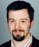 In April 2012 Jakob presented two papers in Taipei on an invitation from AcademiaSinica: ‘Everyday Approaches to Food Safety in Contemporary Urban China’ (presented to the History of Hygiene Project);and ‘Constructing Dian Cuisine: Food and Place in Southwest China’ (presented at the Institute of Ethnology).Jakob has been actively promoting Chinese Studies in his work as Deputy Chair ofthe SOAS Food Studies Centre. The Centre’s fifth Distinguished Lecture was delivered on 22March 2012 by James L. Watson, Fairbank Professor of Chinese Society and Professor of Anthropology, Emeritus, Harvard University. The talk was entitled‘Salt Water Margin: Red Rice, Reclamations, and Restaurateurs along the South China Coast(An Ethnographic Puzzle).’ On19 March 2012 the eminent historian of Chinese food, Professor Françoise Sabban (Centre d’études sur la Chine moderne et contemporaine, EHESS, Paris), presented her paper ‘The milk issue in China: past and present’ at a two-day international symposium entitled‘Cooking, Cuisine and Class in the Anthropology of Food To- day’, a SOAS Food Studies Cen- tre event co-organized by Jakob and Professor Anne Murcott,and funded by the SOAS Faculty of Arts and Humanities.LarsLAAMANNPublicAtion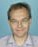 L.P. Laamann (ed.), Critical Read- ings: The Manchus in modern China (1616-2012), Leiden: Brill,2011. [four volumes]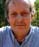 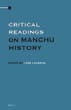 GeorgeLANEIn June the “Chinese Academyof Social Sciences” together with the “Research Centre for Islamic History, Art, and Culture” andthe “Organisation of Islamic Co- operation” hosted a conference on the theme of “China andthe Muslim World: Encounters of Civilisations.”  The congress took place in Beijing from 27June until 30 June with the last day comprising a group visit and tour of the Great Wall of China.George Lane gave the third paper of the opening session and compared the fall of Baghdad in 1258 to the fall of Hangzhou in 1276.  In 1258 the multi-ethnic, multi-cultural Chinggisid forces under Hulegu Khan besieged the Caliph of Baghdad before launching the attack which ended the Arab presence in Iran and the Arab domination of Islam.  Hulegu had arrived in Iran at the invitation of the Iranians who wanted an end to the instabilityand chaos that had existed with military rule since the initial Chinggisid invasions of 1220. They wanted to be absorbed into the greater empire withthe benefits that that would bring and the besieging armies around Baghdad were joined by troops from all of Iran’s citystates, the Kurds, the Shi’ites and the Armenians and Georgians. Nearly 20 years later Hangzhou surrendered peacefully and Iran and China were united under Qubilai Khan.  Persian ambitions were rewarded and their support for Hulegu justified.  Today evidence of the mediaeval Persian community has come to light with the appearance of 21 early 14th century tombstones belonging to a mosque built in1281 by the Persian Ala al-Din. It is the close ties between Hangzhou and mediaeval Persia that he presented at the conference in Beijing.PublicAtionAn account of George’s research on the Phoenix Mosque and the Persian tombstones from theJu-jing Yuan cemetery appeared in China at the end of last year. His article was translated into Chinese. The details are:•	Lane, George. “The Phoenix Mosque of Hangzhou” (关于元代杭州的凤凰寺 Guanyu Yuandai Hangzhou de Fenghuangsi). InQinghua Yuanshi 清華元史, edited by Yao Dali ,Nanjing: Qinghua Acad- emy of Chinese Learning, Qinghua University, no.1, edn,. 2011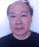 Andrew LOAndrew Lo presented a paper entitled “Hua Yue’s (?-1222)‘Cuiwei nanzheng lu’ [Mr Cuiwei’s Journey to the South]” in Chinese at the International Conference on  “Intellectualsand Culture in Periods of National Crises in China”, organised by National Central University, Taiwan, 26-30 March2012. At the same conference,Dr Frances Wood (British Library) and Andrew gave a joint talk en- titled “The Export of Culture ina Period of Social Change —The Significance and Value of Qing Export Paintings”.He gave a lecture on “The MingNovel” at the Arts of Asia 1500-1900: Islamic Middle East, South Asia and China course at the Victoria and Albert Museum, 25June 2012.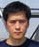 Dic LOOn 18-19 December 2011, the CCS co-organised with Renmin University of China (RUC) an international conference in Suzhou, China. The conference, entitled “Regulating financefor economic development”, was an activity of a jointSOAS-RUC two-year research project, funded by the Ford Foundation, on “China’s financial governance and economic internationalization”. ThreeSOAS academics (Dic Lo,Hong Bo, and Yingquan Jiang), together with another twenty international scholars, presented papers at the conference.PubllicAtionLo, Dic, Alternatives toNeoliberal Globalization:Studies in the Political Economy of Institutions and Late Development, Basingstoke and London, Palgrave Macmillan,2012.XiaoningLUXiaoning Lu participated in an international research project on “The Overseas Life-Writing of Modern Chinese Figures” led by Shanghai Jiaotong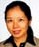 University Centre of Life Writing and funded by China’s National Social Sciences Grant.ShaneMCCAUSLANDShane McCausland published and submitted papers,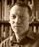 and participated in various scholarly gatherings. In Taipei in December 2011, at National Taiwan University, he gavea conference paper on the appropriation of Baroque visual perspective in Qianlong era painting and printing. At the University of Michigan in February 2012 he contributed a paper on figure painting to a conference entitled ‘Room forAnother View’ about on China’s art history in global perspective. The paper is forthcoming ina Blackwell Companion to Chinese Art. In May he spoke about Chinese calligraphyin Mongol Yuan China at a symposium hosted by CRASSH, University of Cambridge, in honour of Wu Hung. In June he hosts a study day on Chinese paintings at SOAS, organised with the British Museumand Christie’s Education, in conjunction with the British Museum special exhibition, Modern Chinese Ink Paintings. He was also a consultant to the director John Mullan for ‘Cash in China’s Attic: A Culture Show Special’, presented by Andrew Graham-Dixon and broadcaston BBC2 TV in January 2012. He is on sabbatical during 2012-13, writing a general study of Yuan culture to appear from Reaktion Books.8	SOAS, UNIVERSITY OF LONDON	SOAS, UNIVERSITY OF LONDON	9PublicAtions•	Shane McCaus- land, ‘Copying and transmitting, knowledge and nonsense: From the Great Encyclopaedia to the Book from the Sky’. In Nick Pearce & Jason Steuber (eds), Original Intentions: Essays on Production, Reproduction and Interpretation in the Arts of China. Gainsville: University Press of Florida, 2012.•	Shane McCausland,‘Chen Hongshou and his Workshop’. In Jerome Silbergeld et al. (eds), Bridges to Heaven: Essays on East Asian Art in Honor of Wen C. Fong, pp 163-82. Princeton: PrincetonUniversity Press, 2011.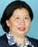 ZhaoxiaPANGZhaoxia Pang presentedher paper at British Chinese Language Teaching Society International Symposiumsin University of Cardiff in2010. Her paper was selected for publication in Applied Chinese Language Studies III- Innovations in Teaching and Learning Chinese as a Foreign Language. London: Sinolingua London Ltd. pp: 32-39, June2012.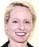 StaceyPIERSONWith generous sponsorship from Christies, Stacey Pierson organized a Study Day on New Research in Chinese Ceramics which took place at SOAS on24 May 2012. This was designed to introduce current students and members of the public tothe latest work in the field, and the most prominent specialists working in the UK.Prior to this she presented a paper at the annual Association for Asian Studies Hong Kong conference on the subject of the Terracotta Army in the 21st Century in March 2012.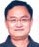 Laixing SUNLaixiang Sun is the current President of Chinese Economic Association (UK/EUROPE) during2012-13.Laixiang organised the 23rd Chinese Economic Association (UK) and 4th Chinese Economic Association (Europe) Annual Conference, The Chinese Way of Economic Reform and Development in the Contextof Globalization which wasco-organized by Department of Financial & Management Studies (DeFiMS) and Centre of China Studies (CCS), SOAS, University of London and Peking University Alumni Association in the UK.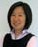 Carol TANPREsEntAtions•	‘Man and Land: Early interference in the traditional land system in Kedah under the Light Administration’,International Conference On The Legal Histories Of The British Empire, National University Of Singapore, July 2012.•	‘The Shadow ofColonialism: British-inspired courts in Southeast Asia’, Graduate Institute Of Southeast Asian StudiesAnd Centre Of SoutheastAsian Studies, NationalChi-Nan University, Taiwan, June 2012.•	‘The Shadow of Colonialism: British- inspired courts in Asia’, programme for Courts in East Asia and LegalTransplant, International Conference on News Perspectives in East Asian Studies, Institute Of Advanced Studies In Humanities And SocialSciences, National TaiwanUniversity, Taipei, June2012.•	‘Colonial Public Health Laws and the Making of a European Summer Resort in North China’, LondonLegal History Seminars And Institute Of Advanced Legal Studies seminar on Imperial Encounters: colonialismand the law from the eighteenth century to the twentieth century, May2012.•	‘Hugh Hickling’s non- academic writings’, Workshop on Law and Society in Malaysia, Centre For Asia Pacific Initiatives, University Of Victoria, July2011.Carol Tan is also Chair of the Centre of South East Asian Studies (CSEAS) at SOAS and events in the past 12 months included an ASEAN-China Economics Workshop in the autumn of 2011.PublicAtions•	Tan, Carol GS, ‘Sans liaison ferroviaire: Wei-hai Weiet le Chinese Labour Corps’, in Li Ma (ed), Des Travailleurs Chinois dans la Grande Guerre (Paris: CNRS Editions), pp 55-68•	Tan, Carol GS, ‘Colonial Cleansing: laws for a summer resort in China’, (2012) International Review of Law, vol. 1, published at http://www.qscience.com/ toc/irl/2012, (2012:7).•	Tan, Carol GS, ‘Nesting the taxonomy in the remedial: re-examination of promissory terms’, Northern Ireland Law Quarterly, 62: 321-334Tian YuanTANIn 2011, Tian Yuan Tan was awarded a British Academy Small Research Grant for a new project on “Entertaining the Emperor: Elite Playwrights and Court Theatre in Eighteenth- Century China.” In April 2012, his forthcoming book, An Anthology of Critical Studies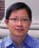 on Tang Xianzu in Western Scholarship (co-edited with Xu Yongming, Zhejiang University), received a Harvard-Yenching Institute Publication Grant. He visited Sapienza University of Rome in July 2012 for research collaboration and preparation of a book manuscript on emotions in Peony Pavilion, supported bya Strategic Research Funding Grant from the Faculty of Languages and Cultures.tAlKs•	“Spectators and Spectacles in Qing Court Theatre,” presented at the Institute for Chinese Studies Seminar Series, University of Oxford, 17 November2011.•	“Visuality in Court Theatre during the Qianlong Era.” (in Chinese) presentedat the International Conference on “Visual Culture in the Era of Emperor Qianlong”, organised by National Taiwan University, 15-16December 2011.PublicAtion•	Tan, Tian Yuan. “Reflections on the Study of Court Theatre in Late Imperial China”, in Ming Qing gongtingshi xueshu yantaohui lunwenji (Volume1), ed. Palace Museum (Beijing: Jijincheng chubanshe, 2011), 467-477.Chinese New Year of Dragon at SOASOn 27 January 2012, organized by BA Chinese year three students and their course teachers, joinedby BA Chinese year one students as well as many other students and staff at SOAS, a Chinese New Year celebration party took place at SOAS. Special guests included Director of London Confucius Institute Professor Michel Hockx and many SOAS teachersand staff.Amid the colourful traditional Chinese decorationsin the lecture hall G2, the performances on the stage were both stylistic and dynamic: Chinese singing and dancing, Chinese music, Chinese songs, Chinese poems, Chinese talk shows, Chinese quiz, Chinese Kongfu, to name a few.The event was not only a celebration of the Chinese New Year but also a demonstration of the achievements of our students and an inspiration to all those who would like to know more about China. “I am deeply impressed by the language competence of the students as well as the quality of the show. It is really amazing!” said Ms Huiying Huang, a Chinese language specialist from Beijing Language and Culture University. The youngest audience in this event, Michel’s little sonof seven also promised to continue working hard on leaning Chinese.This celebration marks the third event since it started in 2010. Thanks to the voluble support from London Confucius Institute, we hope there will be many more in the years to come.Zhaoxia Pang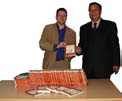 On 13 February 2012 Nathan Hill hosted a visit of four scholars from Tibet who run a traditional Tibetan hospital, museum, and research institute.Dr Dorje  (Senior Tibetan medical doctor and currently the director of Tsongon (Qinghai) Provincial Tibetan Medical Research Institute), DrO Tsokchen (One of the leading experts on Tibetan Medicine today and currently Professor and Presi- dent of Tsongon University Tibetan Medical College, President of Tsongon Provincial Tibetan Medical Hospital and the Director of Tsongon Tibetan Cul- ture Museum), Tsem Gonthar (Vice director of the Tsongon Tibetan Culture Museum) and Dr Ba Dolma (Professor of epidemiology, specializing in laboratory experimentation).The visitors donated 90 books to the SOAS library.After more than 25 years at SOAS,Senior Lecturer Dr Wang Tao is relocating toNew York, to head the Department of Chinese Art at Sotheby’s. Tao was Chair of the Centre of Chinese Studies from 2005-2008.A reception took place on Thursday, 5 July and was attended by SOAS colleauges and members of the art community, all who were sad to see him go.Meeting the Media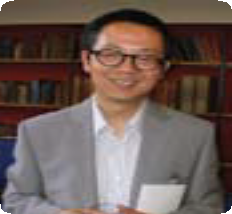 On 17 May 2012, a team of 4 from Hunan TV station in China vis- ited SOAS, University of London. Hunan TV station has successfully organised Chinese Bridge Competition for several years andThis TV programme has become one of the most popular TVprogrammes in China with millions of viewers.Due to the successful performance of SOAS contestants in the last two years’ Chinese Bridge Competition, Hunan TV came to SOAS to shoot video clips for the 11th Chinese Bridge Competition duein the summer of 2012. These video clips will provide Chinese viewers further knowledge of SOAS, which has nourished such outstanding students.Students from Chinese department enthusiastically joined the activity. Alec Odahara, SOAS year-four undergraduate, the second prize winner of the 10th Chinese Bridge competition in 2011, voluntarily accompanied the team during their stay in London.Professor Michel Hockx, director of London Confucius institute, extended welcome to the team and provided timely support to facilitate the team’s visit at SOAS. “It is another good example of how the department and the LCI can work together” to prompt Chinese language teaching and learning as well as the reputation of SOAS, said Professor Hockx.Two of SOAS students, Owen Sebastian Churchill and Maximilian Christopher Sleigh-Parrott were selected to join in the Chinese Bridge competition this summer on behalf of U.K. universities. We wish them the best luck in the competition.For detailed reports of the achievements of SOAS students in the previous Chinese Bridge Competitions, please log on:• 	www.soas.ac.uk/news/newsitem75395.html• 	www.soas.ac.uk/news/newsitem67282.html• 	www.soas.ac.uk/news/newsitem60498.html• 	www.soas.ac.uk/news/newsitem70731.htmlZhaoxia Pang10	SOAS, UNIVERSITY OF LONDON	SOAS, UNIVERSITY OF LONDON	11Professorial ResearchAssociatesProfessor Renzo CAVALIERILLB(MILAN)Professor Anthony DICKSBA LLB MA (CANTAB)Professor Stefan FEUCHTWANG PHD(LONDON)Professor Michael PALMER LLB(CANTAB) BSC(ECON) MA LLD(LONDON)Research AssociatesDr Xiangqun CHANGMA BA(CHINA) PHD(CITY)Mr Jonathan FENBYBA(OXON)Mr John GITTINGSMA(OXON)Dr Ian SECKINGTON BA(LEEDS) MSC PHD(LONDONDr Frances WOODBA(PEKING) PHD(LONDON)Dr WANG TaoBA(YUNNAN) PHD(LONDON)Visiting ScholarsDr Makato ITO PHD(KYOTO) University of Nagasaki14 September 2011 – 13September 2012Dr Guangbin LINMA BA(NORTHWEST) PHD(RENMIN)China Institute for ActuarialSocial Science (CIAS)1 January – 30 June 2012Dr Changyong LIU Chongqing University of Technology and Business1 October 2011 – 30September 2012XiangqunCHANGDuring the academic year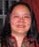 2011-12 Xiangqun Chang continued work on the project, as a Co-PI, 'Comparative Studies on the New Migrants from BRIC counties in America, Australia, Japan and the UK' (2009-13). She co-organised three academic events with Chinese publishers at the London Book Fair. She is alsoco-organising two forums. They are the 5th International Forum for Contemporary Chinese Studies (IFCCS5) in August and International Forum on Cross-strait studies the20th anniversary of the “1992 consensus” in December.Xiangqun gave seminarsat the following institutes: Utrecht University, 22-23 June; Department of Sociology, Tsinghua University, 9th July; Institute of Sociology, Chinese Academy of Social Science (CASS), 11th July; she willgive talks in the following conference/forums: the 8th annual conference of social networks and relationship management research-Social management innovation and corporate social responsibility, Tsinghua University, China,6-8 July; the IFCCS5, Beijing,8-9 August; Resourcefulness, relationships and Chinese management thoughts, Shih Hsin University, Taiwan, 2-4November, International Forum on Cross-strait studies,  LSE,13/14 December (date tbc).Xiangqun’s dialogue with Gary Hamilton on Fei Xiaotong, entitled 'China and World Anthropology', has been published in Anthropology Today, No.6, 2011.  Shealso helped to publish the online journal Bijiao: China in comparative perspective book review (CCPBR), No.2, 2012. She submitted a book Studyof Fei Xiaotong's theories and restudies on Kaixiangong Village (in Chinese), which will be published by the Social Science Academic Press in 2013. As one of the co-editors, Xiangqun isediting Professor Fei Xiatong’s conference proceedings (both Chinese and English editions), due to be published by Airit Press in 2013.StephanFEUCHTWANGStephan Feuchtwang formally retired from the LSE Anthropology Department and was immediately re-employed as part-time teacher and as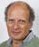 convener of a work program in a large EU project on urbanization in China. He was also awarded‘Emeritus’ professorial status.His project on urbanization concerns governmental‘community’ formation and residents’ self-organisation and place-making. Field research will be completed in 2013.His project on comparative civilization with Professor Mike Rowlands at UCL continues. He published ‘Chinese civilizationin the present’ The Asia PacificJournal of Anthropology13: 2 2012 pp 112-127 and contributed a paper ‘Chinese Civilisation in Comparative Perspective: some markers’ toa conference on Anthropology and Civilizational Analysis: Eurasian explorations at the Max Planck Institute for Social Anthropology at Halle, in June2012. He also gave a keynote speech ‘What have wenming and wenhua done to Chinese civilization (hua)?’ to the Hong Kong Association of Asian Studies in March 2012.LINGuang BinLin Guang Bin’s research interest is Reshaping the Development Model in Chinese Economic Transformation. He wrote two papers during his academic visit to SOAS.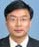 During his six month stay, the CCS invited highly-regarded academics to present their working papers in the weekly seminar series, as well as organises many interesting workshops. These create and diversity valuable opportunities to experience high quality research. Lin Guang Bin attended many seminars and talks hosted by the centre.Lin Guang Bin participated in four workshop and international confences inlcuding "The Workshop and Book Launch-The Political Economy of China: A Long Run Perspective from the Qing Empire to the Present Regime"and "Law, Governance and Development: The Transformation of Property Rights in Land and Property Law in China" and " Oxford Forum on China and the World Economy".PublicAtions•	Lin Guang Bin, “Reshape of China Economic Development Mode :Based on Demographic Structure and Pattern of Ownership”, Economic Theory andBusiness Management,2012, 32(4):24-32.•	Lin Guang Bin, “Reflections on the Microeconomic Basis for Soft Budget Constraint in the Market Economy”, China Economist, 2012,1: 68-77.•	Lin Guang Bin, “Reflections on the Microeconomic Basis for Soft Budget Constraint in the Market Economy”, China Economist, 2012,1: 5-17.•	Lin Guang Bin, “Reshape of China Economic Development Mode:Based on Industry structure”, forthcoming.MichaelPALMERMichael Palmer is a former Chair of the SOAS Centre of Chinese Studies and Centre of East Asian Law, and is currently Dean, Professor of Law, Associate Dean for Research and Global Development, and Director, Cheung Kong Centre for Negotiation and Dispute Resolution, STU Law School,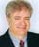 in Shantou, China. He is also Emeritus Professor of Law at the University of London, and a Research Professor in both theCCS and the Law School here at SOAS, as well as at the Institute of Advanced Legal Studies. Within China he is also Visiting Professor of Law at Renmin Daxue (People’s University, Beijing) Xinan Zhengfa Daxue (Southwest University of Political Science and Law, Chongqing) and Xiamen Daxue (Amoy University). In February 2012 he was appointed to the Standing Review Board on the Humanities and Social Sciences Panel of the Research Grants Council (RGC) within the University Grants Committee of Hong Kong(UGC). In March 2012 he was appointed as a Special Advisor to the newly established Shanghai Commercial Dispute Resolution Centre. In June 2012 he was appointed a Special Advisorto the Shenzhen InternationalCourt of Arbitration.tAlKs•	28-30 October, 2011: Chair Judge at National Legal English Contest in Beijing•	3 March, 2012: ‘The Ombudsman and Financial Disputes’, paper presented at the Shanghai CommercialDispute Resolution Centre’s‘Shanghai-Hong Kong Mediation Conference’, Shanghai, PRC.•	12-14 April, 2012: ‘Opening Address’ and presented a paper on ‘The Ombudsman in ComparativePerspective’, at the International Conference held at Shantou University with Xiamen and KobeUniversities on ‘ADR and Legal Practice in Comparative Perspective’.•	25 May, 2012: Chaired Panel Session and presented Paper (‘Reforming Legal Education Trans- systemically’), “PartIII:  Possible Areas of Collaboration: Law and Legal Services”, at the Governance inAsia Research Centre (GARC) Forum entitled “Achieving Mutual Gains in Guangdong, Hong Kong and Macau Collaboration: Qianhai, Hengqin and Beyond”, City University of Hong Kong.•	7 June, 2012: University of Navarra, Spain, Public Lecture on ‘Family Mediation - the Mediation of Family Disputes in Contemporary China’•	6 July, 2012: Public Lecture: “Globalising Legal Education in China,” Mi- chael Palmer, Yonsei Uni- versity Law School, Korea.PublicAtions•	Michael Palmer & Simon Roberts: Dispute Processes: ADR and the Primary Forms of Decision Making, second edition translated published in Chinese by Peking University Press, 2011).•	Jiufen Jiejue de Guocheng: ADR yu Jueding Xingchengde Zhuyao Xingshi (纠纷解决的过程 — ADR 与决定形成的主要形式, （第二版），北京：北京大学出版社)•	“Rethinking Children’s Rights and Interests?: Economic Reform, Social Protection and LegalCulture in Post-Mao China,”Journal of ComparativeLaw, Vol. 5, No. 2, pp.220-240 (2011),  in “Using LegalCulture”, Special Issue ofthe JCL, 2011, Guest Editor: David Nelken)•	“China: Bringing the Law Back In,” in Elaine Sutherland (ed.), The Future of Family and Child Law, Cambridge: Cambridge University Press, 2012.GaryTIEDEMANNGary Tiedemann presented papers at several international conferences, including the Colloquy ‘Europe as the Other: External Perspectives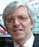 on European Christianity’, held at the Institute of European History, Mainz, Germany,1-3 September 2011; the International Academic Conference on Taiwan Church History, held at National Central University, Jhongli City, Taiwan (R.O.C.), 2-3 December 2011;the conference on ‘Manuscripts, Reminiscence, Locations and Interpretation: New Perspectives on Chinese-Western Cultural Exchange and Christianityin Northeast China’, held at Changchun, 26-29 April 2012; and the 2012 Yale-Edinburgh Group on the History of the Missionary Movement and World Christianity Meeting, ‘Religious Movements of Renewal,Revival, and Revitalization in the History of Missions and World Christianity’, held at the University of Edinburgh, 28-30June 2012.In February 2012, Gary took up his appointment as first- class professor in the School of History and Culture, Shandong University, with particular responsibility for developingan international research programme at the newly established Center for Boxer Movement Studies (Yihetuan yundong yanjiu zhongxin). He is currently working on acomprehensive bibliography of Western writings on the Boxer Movement and the Boxer War of 1900.PublicAtionsIn the summer of 2011 his monograph was published in China: Di Deman [R GTiedemann], Huabei de baoli he konghuang: Yihetuan yundong qianxi Jidujiao chuanbo he shehui chongtu [Violence and Fear in North China: Christian Missions and Social Conflict on the Eve of the Boxer Uprising] (Nanjing: Jiangsu renmin chubanshe, 2011), with a second print-run in November 2011.Other publications include:•	Tiedemann, R G, “Comity Agreements and Sheep Stealers: The Elusive Search for Christian Unity Among Protestants in China”, International Bulletin of Missionary Research 36.1 (January 2012), pp. 3-8•	Tiedemann, R G, “Foreign Missionaries, Chinese Christians and the 1911Revolution”, Tripod 31 (Hongkong, Autumn 2011), pp. 12-34; with Chinese version on pp. 13-30. A German translation was published as Tiedemann,R G,  “Ausländische Missionare, chinesische Christen und die Revolution von 1911”, China heute 31.1 (Sankt Augustin, Germany,2012), pp. 47-56.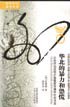 12	SOAS, UNIVERSITY OF LONDON	SOAS, UNIVERSITY OF LONDON	13ACADEMIC EVENTS: SEP 2011-AUG 2012Seminar SeriesAutumn term10 October 2011Dr Rachel Harris (SOAS)Dwarfs, Men, and Women who actWinter term16 January 2012Dr Bingqin Li (LSE)Party Reinvention and Social5-7 September 2011ConferenceVth International Forum on WorldCivilisationsCommunicating Civilisations andWorld OrderKeynote speakers included: Prof. HarryHarootunian, Prof. Prasenjit Duara, Prof.Communicating Civilisations and World Order5-7 September 2011SOAS, University of Londondifferent thematic sections were delivered by Harry Harootunian (New York University), whose lecture was entitled ‘Area Studiesand Memories of Underdevelopment,’ Yao Jiehou (CASS) who presented hislike Monkeys’: editing a volume on gender in Chinese music--------------------17 October 2011Welfare Reform in China--------------------23 January 2012Dr Bingchun Meng (LSE)Yao Jiehou, Dr. Paul Bowman and Dr. Franz Mauelshagen9 & 10 September 2011SymposiumAn unusual combination of student initiative, academic cooperation and generousfunding from the British Academy made it possible to host the 5th International Forum on World Civilisations at the School of Oriental and African Studies in London.seeking insight into possible futures,the conference addressed some of the most pressing concerns of ourYao Jiehou, one of the keynote speakers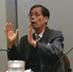 ‘Observations on Communication acrossCivilisations: A Discourse from the Perspective of Intercultural Philosophy,’ Franz Mauelshagen (Institute of Advanced Studies in the Humanities, Essen) who spoke about ‘Communicating Climate Change,’Dr Dic Lo (SOAS)Rethinking Chinese finance--------------------24 October 2011Dr Rossella Ferrari (SOAS) The Rhizome of Exchange: Interculturalism and Inter-Asian Performance Networks--------------------14 November 2011Dr Lars Laamann (SOAS) Demon possession and exorcism in early 20th-century China--------------------21 November 2011Dr Meining Yan (Shantou University, China) Criminal Defamation in the New Media Environment – The Case of PRC--------------------28 November 2011Professor Christine Wong (Oxford) Reforming Public Finance for the Harmonious Society in China: How Far across the River?--------------------5 December 2011Dr Duo Qin (SOAS) Is China’s Currency Substantially Undervalued?--------------------12 December 2011Dr Kevin Latham (SOAS)New Media and Subjectivity in China: Problematising the Public SphereMediated citizenship: political discussions on the Chinese Internet--------------------30 January 2012Dr Xioning LU (SOAS) Rethinking Myth on the Left: A Case Study of Chinese Socialist Musical Third Sister Liu--------------------6 February 2012Dr Vanesa Pesqué Cela (KCL) The Political Economy of Public Goods Provision in Rural China--------------------20 February2012Dr Anna Lora-Wainwright (Oxford)Learning to live with pollution:the making of environmental subjects in a Chinese industrialised village--------------------27 February2012Prof Xinzhong Yao (KCL)Problems with Chinese religion--------------------5 March 2012Dr Kun-chin Lin (Cambridge)The Asian Highway Network:the transmission of Chinese power via transport connectivity in Asian sub-regions--------------------12 March 2012Dr Cosima Bruno (SOAS)The Public Life of ContemporaryChinese Poetry in English Translationspring term23 April 2012Tim Luard (Author)The Christmas Day Escape From Hong Kong,1941: Diaries, Letters And PersonalitiesCo-hosted with the LondonShangshung InstituteBon, Shangshung, and Early Tibet Keynote addresses by Prof. Namkhai Norbu (Università di Napoli L’Orientale), Prof. Samten Karmay (Centre de recherche sur les civilisations de l’asie orientale, CNRS Paris), and H.E. Tenzin Namdak (Triten Norbutse Monastery)Landscape Art: Past and PresentIn collaboration with Asian Art in London4 November 2011Roundtable Discussion5 November 2011SymposiumSpeakers included: Xu Longsen (Artist), Wang Tao (SOAS), Shane McCausland (SOAS), Li Xiaoshan, Angelo Capasso (Art critic, Rome), Yang Xiaoneng (Stanford University), Li Xiaoshan (Nanjing Institute of Fine Art), and many more12 April 2012Reception for the Chinascape: Contemporary Chinese Photography Curated by Gu Zheng19 April 2012An evening with Mo Yan  莫言Part of the London Book Fair 2012Co-hosted with the London ConfusiusInstitute11 - 12 May 2012WorkshopLaw, Governance and Development: The Transformation of Property Rights in Land and Property Law in China Speakers included: Carol Tan, Ting Xu, Alison Clarke, Jane Henderson, Tim Murphy, Yong Q Han, Zhang Lei, Jing Bian, Ting Xu, Emilio Ramos and others15 May 2012Centre of Chinese StudiesAnnual LectureWang ShaoguangChina’s Governmentality in the Last Century: Governability, Government, and GovernanceThe Forum was started by the Centre for Comparative Studies of World Civilisations of the Chinese Academy of Social Sciences together with the Institute of Cultural Studies of the Shanghai Academy ofSocial Sciences and the School of Foreign Languages and Cultures of Nanjing Normal University. The conference held at SOAS brought senior scholars from China and advanced research students and academics from across the world together to engagein two days of lively and diverse debates about the possibilities and modes of cross- civilizational communication. Conference participants presented a total of 32 papers that dealt with theories of civilisation, modes of national self-representation, questions of belief, and environmental issues, to address the big questions of how world order is established and how ideas of civilisationcan both help and hinder communication. Offering reflections on the past andBon, Shangshung, and Early Tibet9-10 September 2011SOAS, University of LondonIn 1950 SOAS, University of London became the first institution of higher education inthe United Kingdom to host a permanent academic position in Tibetan studies. In1960, when Bonpo monks came to SOAS under the auspices of a Rockefeller grant, SOAS became the first institution of higher education in the West to prominently engage in research on the Bon religion. The conference ‘Bon, Shangshung, and EarlyTibet’ (9-10 September 2011) was held in the Brunei Gallery in celebration of these two anniversaries.The Bon religion of Tibet sees itself as the region’s pre-Buddhist religion, originating from the kingdom of Shangshung in what is now western Tibet. The earliest Tibetandocuments preserved at Dunhuang mention both Bon and Shangshung, but these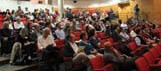 rapidly globalising world.The Centre of Chinese Studies sponsored the keynote lecture by Prasenjit Duara from the National University of Singapore who spoke about ‘Sustainability and the Crisis of Transcendence: The Long View from Asia.’ Further keynote lectures introducing the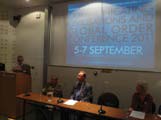 documents can be difficult to date and even harder to interpret. The conference brought together 18 of the world’s most prominent researchers of the Bon religion and early Tibet. Delegates attended from Canada, China (PRC), France, Germany, Israel, Italy, Nepal, the Netherlands, Norway, Switzerland, the UK, and the US. Professor Tsering Thar from the Central University for Nationalities (China, PRC) transported with him over sixty volumes of rare Bonpo texts as a donation to the SOAS library.The conference featured three keynote addresses by Prof. Namkhai Norbu (Università di Napoli L’Orientale), Prof. Samten Karmay (Centre de recherche sur les civilisations de l’asie orientale, CNRS Paris), and H.E. Tenzin Namdak (Triten Norbutse Monastery). Two of the speakers, Samten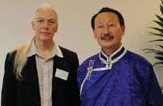 Dominic Kennedy (Academic director of the London Shangshung Institute) and Deligeer Borjigin (Professor at Inner Mongolia University)and Paul Bowman (Cardiff University) whoconcluded the conference with a thought- provoking and entertaining visual essay on Hong Kong movies.The conference started off with an evening reception featuring the jazz band ‘Last Mango in Paris’ who offered a tailor-made programme with lyrics squarely addressing the themes of the conference. Setting the tone for the days ahead, the event contributed to ensuring that the heavy-weight academic discussionstook place in an atmosphere of lively exchange and friendly criticism. Whilst ambitious in its scope and objectives, the cordial and warm nature of proceedings provided an important overall coherence to the conference, making it a rewarding experience for everybody involved.Andrea Janku and Matthew Phillips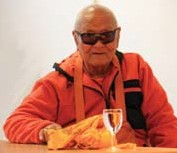 Namkhai NorbuKarmay and Tenzin Namdak, were among the Bonpo monks who came to SOAS in1960. Namkhai Norbu first arrived in Italy under the same programme. In addition to his academic carreer he is the founder and director of the Internaltional Shang Shung Institute, and recently founded the London Shang Shung Institute.Over 250 people attended the conference, which was generously sponsored by the British Academy, the London Shangshung Institute, the Kalpa Group, and the Faculty of Languages and Cultures (SOAS). A volume of conference proceedings is in preparation.Nathan Hill14	SOAS, UNIVERSITY OF LONDON	SOAS, UNIVERSITY OF LONDON	15Landscape Art Past and Present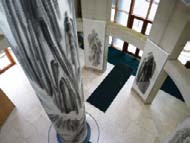 4-5 November 2011SOAS, University of LondonXu Longsen’s ‘Mountains and Water’Mountains and Water:An exhibition of landscape paintings by Xu Longsen1 November - 17 December 2011The Brunei Gallery,Making a Difference – Representing/Constructing the Other in Asian/African Media, Cinema and Languages16-18 February 2012Chinascape: ContemporaryChinese Photography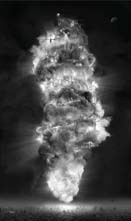 12 April - 8 June 2012SOAS, University of Londonbrought one of the most creative Chinese artist’s work to London for the first time.On 4-5 November 2011 ‘Rebirth ofSOAS, University of London‘Mountains and Water’ was an exhibition ofSOAS, University of London	Curated by Gu Zheng, a highly recognized criticin the field of contemporary arts, ‘Chinascape: Contemporary Chinese Photography’, was the only exhibition of Chinese photographic art coincidingLandscape’ was held in SOAS, Universityof London. Co-sponsored by SOAS, the National Art Museum of China and Asian Art in London, the event included a half- day round-table discussion and a one-day international symposium.In the afternoon of 4 November invited scholars, experts and journalists participated in the round-table discussion held in the publishers former residence of British poet and playwright, T. S. Eliot.  In the discussion presided over by Dr Wang Tao, Senior SOAS and Jan Stuart, director of the Asian Division of the British Museum, the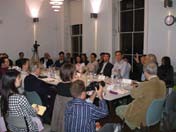 attendees shared their opinions of Xu Longsen’s giant landscape paintings. They also intensively discussed the international identity of Chinese landscape art and whether the global context and contemporary public space had created an opportunity for the third evolution of landscape paintings. The attendees included Roderick Whitefield, Chinese expert from the University of London, Shao Dazhen from Central Academy of Fine Arts, China, Shane MaCausland from the School of Oriental and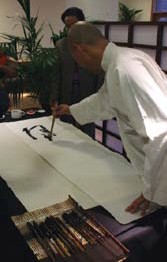 African Studies, poet Yang Lian, Shelagh Vainker from the Uni- versity of Oxford, Jiang Jiehongfrom the University of Birmingham, Italian critic Angelo Capasso, Richard Vinograd from Stanford University, Yang Xiaoneng from Stanford University, artist Xu Longsen, Li Xiaoshan from Nanjing University of Art, Wang Yuechuan from Beijing University, French curator Xing Xiaozhou, Zhang Hongxing from The Victoria and Albert Museum, Juliane Noth from the Free University of Berlin, Sajid Rizvi from Saffron Books, The editor Janet McKenzie from the magazine of International Studio, gallery director Michael Goedhuis and Li Jing from Beyond Art Space of Beijing.On 5 November a series of keynote speeches were delivered as part of the symposium, Landscape Art Past and Present which aimed to discuss the tradition of landscape art in China and to compareit to other traditions of the world. The symposium was attended not only by academics and students but also by members of the art community from Britain, Continental Europe and as far afield asthe USA.Shanshui, or landscape art, including a seriesof Xu Longsen’s smaller works on paper.The highlight was an 8.5mtr high installation piece entitled “Shanshui Totem” specially created for the exhibition. This was a unique experiment with the Shanshui art form. It offered new visual excitement to modern viewers, as well as posing a challenge for art historical interpretations in the 21st century.Xu Longsen was born in Shanghai in 1956. His Shanshui art is forceful and unrestrained, candid and broad-minded.  By applyingthe fine technique of ink and brush on a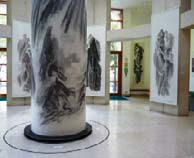 vast scale, Xu Longsen not only attempts to breathe new life into the essential characteristics of Chinese Shanshui painting, but also challenges -the dynamics ofmodern display spaces and conventional conceptions of landscape art.  To the modern viewer, there is a mysterious and positive energy flowing through the black ink and white paper—as a landscape is reborn.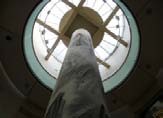 The conference ‘Making a Difference– Representing/Constructing the Other in Asian/African Media, Cinema and Languages’ was held from 16-18February 2012 at SOAS and organised by Griseldis Kirsch.  As part of a consortium of African and Asian Studies (CAAS),it was this year that SOAS hosted the conference and hence most of the participants came from CAASinstitutions.  The conference attracted academic interest not just from the participating institutions; in the end,over 40 participants from seven different nations were hosted.  Consequently, the conference ran in two parallel sessions over two of the three days and all attracted large audiences.  Rather than a small symposium, we were able to make this a big and international event.All of the panels were well visited and discussions were lively and fruitful.  The speakers mostly engaged in case studies of how ‘difference’ was appropriated when familiarity and cultural proximity also played a vital part.  Researchers came from different fields of study and looked at different regions, but all of them looked at either Asia, Africa or the Middle East, but with a distinct emphasis on the Middle East and Japan.  As the conference was multidisciplinary, the aspects in the discussion did not just include questions regarding the papers, but added to the academic debateas sometimes theoretical concepts were highlighted. The papers were put in panels along regions, rather than thematic similarities so that audiences with interest in a particular region, butalso those interested in a particular genre could attend.  The rooms in which the sections were held were not far apart,so that anyone interested could easily move between the sections. The keynote speech was given by Dr Dolores Martinez (SOAS), who introduced the theme by looking at various representations of difference in Western and Japanese film.The conference was sponsored by the British Academy, the Great Britain Sasakawa Foundation and the Faculty of Languages and Cultures.Grieldis Kirschwith London Book Fair 2012.  It featureed around forty works of a number of high-profile independent artists in China, namely Wong Fen, Feng Yan, Zhu Hao, Liu Liyan, Wang Chuan, Zhang Xiao, He Wei, and Jin Jiangbo. By virtue of modern photographic technologies, these artists reflected in their work China’s urbanisation, the daily life of the people, the reshaping of tradition, as well as unveiling up-and- coming trends in contemporary Chinese culture.The main source for the exhibition came from Contemporary Chinese Photography, a well- received book designed and published with joint efforts of CYP, CYPI, and Roaring Lion Media.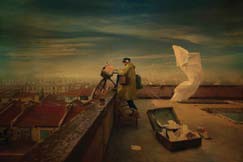 Ma Liang, "Postman, No.1", 2008.Yang Yongliang, "Untitled 3", 2008With Gu Zheng as chief editor, this book collects the photographic works of sixty well-known contemporary Chinese photographers,and is considered the first bookin recent years that presents the development and achievement of China’s contemporary photographic art in a systematic manner.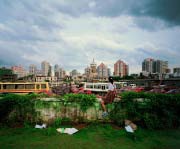 The lead curator of the exhibition was Gu Zheng, critic, historian, curator, and Associate Prof. in the School of Journalism at Fudan University, Shang- hai. Guo Guang, General Manager and editor-in- chief of CYPI, Wang Tao, senior lecturer at SOAS, and Zhang Hongxing, curator at V&A Museum were all co-curators.16	SOAS, UNIVERSITY OF LONDON	SOAS, UNIVERSITY OF LONDON	17Law, Governance and Development: The Transformation of PropertyRights in Land and Property Law in China11-12 May 2012SOAS, University of London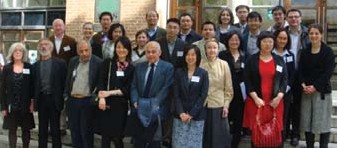 As Chair of the Centre of East Asian Law (CEAL) at the SOAS School of Law, Dr Tan co-directed a workshop on Law, Governance and Development: TheTransformation of Property Rights in Land and Property Law in China, a workshop that was part funded by the Centre of Chinese Studies, SOAS.This workshop attracted eminent and early career scholars working in institutionsin the UK and Europe, as well as from Hong Kong and mainland China. Several SOAS academics and research studentsRuard ABSAROKAMusicking in the Digital Age in ShanghaiSupervisor: Dr Rachel HARRISNiki ALSFORDThe Banka Petition: British interactions at the session of Formosa in 1895Supervisor: Dr Lars LaamannAntonio BARRENTOOn the Move: Tourist Culture in China,1900-1945Supervisor: Dr Andrea JANKUEddie BERTOZZIOne Step Forward Into Reality: Redefining the Realist Style in Contemporary Chinese Cinema Supervisor: Dr Rossella FERRARI#HUANG Chia-lingBritish-Qing Interaction in19th-century TaiwanSupervisor: Lars LAAMANNHUANG Ching-yiJohn Sparks Ltd: Art dealer andChinese Art in Britain, 1900-1950Supervisor: Dr WANG TaoSimon FORBESBritish and French Missions in China during the 1930s and 1940s Supervisor: Dr Lars LaamannLetizia FUSINIConcepts of tragedy in Gao Xingjian post-exile playsSupervisor: Dr Rossella FERRARIBodil KNUTSFlight or Fight: the Nation is Lost. The influence of a vagrant life on the notion of “home” in the prose of Xiao Hong (1911-1942) and Xiao Jun (1907-1988) Supervisor: Prof. Michel HOCKXWing Sze Kaby KUNGFeminism and Postfeminism in the Work of Hong Ying and Li Bihua Supervisor: Prof. Michel HOCKXLEOU Chia-fengDemocratisation and Financial Governance: The Politics of FinancialReform in Taiwan Supervisor: Dr Dafydd FellSarah LEEA Historical Study of Female FilipinoDomestic Workers in Hong Kong,also participated in the workshop which addressed a range of issues arising fromParticipants of the CEAL-CCS workshop in Chinese Property Rights and Land Law (SOAS, 11-12 May 2012)Paul BEVANManhua and Illustrated PropagandaZhongnan HUANGSeasoned Equity offerings of1970-2005Supervisor: Dr Lars Laamannthe decollectivisation of rural communes, the corporatisation of state-owned enterprises, and the emergence of urban property markets alongside legal reforms. The workshop was also pleased to welcome participants from government and industry.Carol TanCentre of Chinese Studies Annual Lecture 2012China’s Governmentality in the Last Century: Governability, Government, and GovernanceGiven by Wang Shaoguang15 May 2012SOAS, University of Londonin Wartime China, 1927-1945Supervisor: Prof. Michel HOCKXAngela BECHERChina’s urban monumentality in contemporary fiction, cinema and art Supervisor: Dr Rossella FERRARIHon Man CHANYazheng and Dadu Poets inmid-Yuan China: A reappraisal of the poetry of Yu Ji (1272-1348) Supervisor: Dr Andrew LO Completed Spring 2012Chinese Listed FirmsSupervisor: Dr Hong BOPamela HUNTConfigurations of Masculinity andRealms of Agency in Post-1989Chinese FictionSupervisor: Prof. Michel HOCKXYin HWANGThe Depiction of War and Rebellion in  the Print and Visual Culture of Late Qing China, 1884-1901Supervisor: Dr Shane MCCAUSLANDShuk Man LEUNGThe Discursive Formation of UtopianImagination in New Fiction, 1902-1911Supervisor: Prof. Michel HOCKXCui LIModels of regional development and labour absorption in China Supervisor: Dr Dic LOTianshuang LIANGThe Agency of Syncretism in Modern Chinese Art: Gao Qifeng and the New RepublicThis year’s CCS Annual Lecture tookplace on 15 May 2012. It was delivered by Professor Wang Shaoguang of the Chinese University of Hong Kong.Shaoguang Wang is the chairman and a chair professor of Department of Government & Public Administration, the director of Universities Service Centre for China Studies, at the Chinese University of Hong Kong, a non-official member of Hong Kong Government’s Commission on Strategic Development. He serves as the chief editor of the China Review, aninterdisciplinary journal on greater China. He studied for his LL.B. at Peking University and his Ph.D. at Cornell University. He taught at Tijiao High School in Wuhan from 1972-1977 and Yale University from 1990 to 2000. He has authored and co-authored more than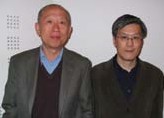 Shaoguang Wang with Dic Lo20 books and numerous journal articles inChinese and English.The lecture, entitled ‘China’s Governmentality in the Last Century: Governability, Government, and Governance’, approached contemporary China from theoretical and long-term historical perspectives. It focused on topical issues of state capacity, nation building, development, and democracy.Professor Wang’s speech was followed by questions and comments from the enthusiastic audience. There was a wine reception after the lecture, which provided a good opportunity for SOAS scholars and external visitors to have conversations with Professor Wang.Dic LoIsabelle CHENGNational identiy among marriage immigrants in TaiwanSupervisor: Dr. Dafydd FellSheng-Shih CHIMusic, politics and identity in TaiwanSupervisor: Dr Rachel HARRISAristotle DYMarginal Buddhists: Religion, Social Work, and Cultural Identity of the Chinese inthe PhilippinesSupervisor: Dr Antonello PALUMBOLifeng HANCarnival Politics: Festival Spectacleand Ritual in Song China 960-1279 C.E. Supervisor: Dr Andrea JANKUHSU Hsin-wenAn Archaeological Study of the Jades from the Tomb of the King of Nanyue Kingdom Supervisor: Dr WANG TaoYingquan JIANGFinancial development and economic growth in China Supervisor: Dr Dic LOLin JIAOThe Practice and Representation of the Modern Body in an Age of Globalisation: The Chinese Custom of Breast-BindingSupervisor: Dr Andrea JANKUJURGENS ValérieThe Karlbek Syndicate 1930-1935: West- ern Trade, Collecting, andScholarship on Chinese ArchaeologySupervisor: Dr WANG TaoYin-Chen KANGThe Formation of TaiwaneseClassical Theatre: 1900-1930Supervisor: Dr Tian Yuan TANSupervisor: Dr Shane McCauslandSau-Ping LIMNanyin activities in the Jinjiang region of FujianSupervisor: Dr Rachel HARRISHsiang-Chun Michael LINThe Investment Behaviour of Chinese Listed Firms Supervisor: Dr Hong BOLIN Yi-hsinTradition, Transmission and Transformation: Art Collecting and Gentry identity of thePan Family in Nineteenth-century SuzhouSupervisor: Dr WANG TaoMan Yee LUMPoems on drama of the eighteenth centurySupervisor: Dr Andrew LO18	SOAS, UNIVERSITY OF LONDON	SOAS, UNIVERSITY OF LONDON	19Yuanyuan MACultural Conservatism in Modern China: The Journal XuehengSupervisor: Prof. Michel HOCKXHector MACLENNANReportage Literature of the Korean WarSupervisor: Prof. Michel HOCKXMalcolm McNeillNarrative Agency in 13th-14th Century Chan Figure Painting: A Study of Hagiography-IconographyText-Image RelationshipsSupervisor: Dr Shane McCauslandHow Wee NG“Shaving, not Decapitating”—Censorship Practices of TV Drama and Film in Contemporary ChinaSupervisor: Dr Rossella FERRARIJanine NICOLDaoxuan and the Shijia fangzhi: The Creation of a Buddhist Sacred Geography of ChinaSupervisor: Dr Antonello PALUMBOHardina OHLENDORFThe Construction of Taiwan Identity in the Global Field of Taiwan Studies Supervisor: Dr Julia StraussMin-Yen ONGHeritage or Heresy? SafeguardingKunqu in China post 2001Supervisor: Dr Rachel HARRISEmilio RamosFrom the Rule of Law Uncertainties to Entrepreneurial Constraints: How China Moves Towards Radical Innovation’ Supervisor: Dr San ZhuFion Wai Ling SOCompetition and Co-operation in Shandong: Diederichsen, Jebsen & Company from 1898 to 1914Supervisor: Dr Andrea JANKUXiaolei SONGCorporate Governance: A legal study on reform of State-owned Enterprises in China Supervisor: Sanzhu ZHUMei WUIndustrial policy and foreign direct investment in Guangdong province, China, 1978-2010Supervisor: Dr Dic LOTsz Wing WUHumorous writings of the late Ming scholar-official Wang Siren Supervisor: Dr Andrew LOBoying XUPrivate Equity Investment in ChinaSupervisor: Dr Hong BoZinan YANThe poetry of the Manchu prince Yunxi(1711-1758)Supervisor: Dr Andrew LOCompleted Summer 2011Sherlon C. Y. YIPRelay translation of Ming-Qing erotic fictionSupervisor: Dr Andrew LO, co-supervised with Prof. Theo HERMANS (UCL)Cyrus Ki Yip YEEChina’s New Administration in the InnerAsian Frontiers in the Late Qing Period,1901-1911”Supervisor: Dr Lars LaamannChina Quarterly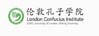 Editor:Professor Chris Bramall, SOASThe China Quarterly is the leading scholarly journal in its field, covering all aspects of contemporary China including Taiwan. Its interdisciplinary approach covers a rangeof subjects including anthropology/ sociology, literature and the arts, business/economics, geography, history, international affairs, law, and politics. Edited to rigorous standards by scholars of the highest repute,the journal publishes high-quality, authoritative research, keeping readers up to date with events in China. International in scholarship, The China Quarterly provides readers with historical perspectives, in-depth analyses, and a deeperunderstanding of China and Chinese culture. In addition to major articles and research reports, each issue contains a comprehensive Book Review section, and also a Quarterly Chronicle, which keeps readers informed of events in andaffecting China.Main events organized by the London Confucius Institute (LCI)during the 2011/2012 academic session.A.C. Graham Memorial LecturesFrom 21-23 February 2012, the LCI, in partnership with the SOAS Early ChinaSeminar, hosted the third annual A.C. Graham Memorial Lectures in classical Chinese philosophy. This year’s speaker was Prof Carine Defoort from the University of Leuven in Belgium. Prof Defoort presented two lectures and taught a special seminar for SOAS graduate students.An Evening with Mo YanOn 19 April 2012, the LCI, in partnership with the SOAS Centre of ChineseStudies and with the British Council, organized an evening event which featured the novelist Mo Yan, the most prominent Chinese author to participate in the 2012 London Book Fair. Mo Yan read from his work and answered questions to an audience of well over a hundred staff, students, and members of the general public.Quotations SongsOn 30 May 2012, Prof. Andrew Jones of the University of California, Berkely,presented a public lecture, sponsored by the London Confucius Institute, on the topic of Cultural Revolution period “quotation songs,” drawing a lively mixed audience from the SOAS departments of Chinese, History, and Music.Master Class inModern Chinese CultureOn 21 June 2012, Prof Kirk Denton of the Ohio State University,who is editor of the leading peer-reviewed journal Modern Chinese Literature and Culture, taught a master class to graduate students from SOAS, Oxford, and Cambridge. In the evening, he gave a very well-attended public lecture on his research into Chinese museum culture. The event was co-sponsored by the LCI and the Oxford Institute of Chinese Studies.Mo Yan chats with students at the receptionA full house at the Mo Yan eventParticpants during the Master ClassShuchi SHENArt, Commerce and Chinese Identities: Remapping the Beijing Art Circle(1911-1938)Supervisor: Dr Shane MCCAUSLANDYiming SHENChinese Islamic text studies in the seventeenth and eighteenth centuries: A case study of Chinese translations of Jāmī’s Persian Sufi proseSupervisor: Prof. Bernhard FuehrerLongdu SHIBuddhism and the State in Medieval China: A Case Study of the Three Persecutions of Buddhism, 446-845Supervisor: Dr Antonello PALUMBOBeibei ZHANWedding Ritual in Ming Dynasty(1368-1644 AD): Prescriptions, Practices and the Discourse (tentative title) Supervisor: Prof Bernhard FuehrerSun ZHUOThe Chinese guzheng zither: 20th and21st century transformationsSupervisor: Dr Rachel HARRISLei ZHANGLand and Private Property in the PRC: Law and Practice of Expropriation Supervisor: Dr. Sanzhu ZHUThe China Quarterly is published for SOAS, Univeristy of London by Cambridge University Press.For subscriptions, advertisements and contributor instructions, please visit:www.soas.ac.uk/research/publica- tions/journals/chinaq/The London Confucius Institute is a non profit making organisation that aims to promote Chinese language learning and teaching and the understanding of the Chinese culture in the UK. It also endeavours to facilitate research activities in the above areas and cultural and education exchanges between Britain and China.Set up under an agreement between Hanban (Office of Chinese Language Council International) and SOAS, The London Confucius Institute offers courses andengages in various activities either independently or jointly with SOAS Language Centre by drawing upon the expertise and resources of its partner institutions - SOAS in London and Peking University in Beijing.伦敦孔子学院是以促进中国语言文化在英国的传播为目的的非营利性社会公益性机构， 学院也致力于推动有关领域的研究及英中两国间的文化教育交流。伦敦孔子学院由中国国家汉语国际推广领导小组办公室与伦敦大学亚非学院签署协议合作建设。 伦敦孔子学院借助其办学合作单位北京大学和亚非学院的资源和专长， 以独立或与亚非学院语言中心合作的方式开设有关课程并开展相关的活动。The London Confucius Institute at SOAS, Univeristy of LondonTelephone:+44 (0)20 7898 4887/4880	Email: lci@soas.ac.ukLondon Confucius Institute Events Listing: www.soas.ac.uk/lci/events20	SOAS, UNIVERSITY OF LONDON	SOAS, UNIVERSITY OF LONDON	21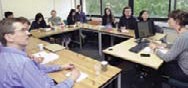 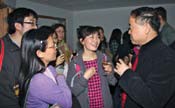 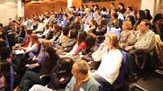 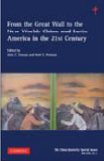 Research OfficeExternal Grant ApplicationsEnterprise Office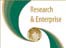 Bespoke programme organised in conjunction with the Chinese Association of Auctioneers (CAA)Connect	with	Us!CEntrE	of 	CHInESE	 StUdIES1 Sept 2011 - 31 July 2012Frauke UrbanCentre for Development, Environment and Policy China goes global: Acomparative study of Chinese hydropower dams in Africa and AsiaFunding body: ESRCDate Submitted: September2011Amount awarded: £609,424Yuka Kobayashi Department of Politics and International StudiesReview of the Literature on theStatus Quoof Muslims in China Funding body: Qatar FoundationDate Submitted: October 2011Amount awarded: £14,000In June 2011 25 senior managers and owners of Chinese auction houses came to SOAS to learn about the UK auction house industry. The two week programme was convened by Dr Wang Tao and organised in conjunction with the CAA, whose President Madam Zhang also attended. The first week was spent learning from leading figures from UK auction houses and academics from SOAS. Topics covered included contemporaryChinese art and the Western market as well as more practical sessions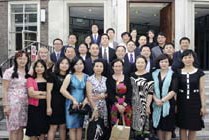 on auction house management and how to professionaliseservices.  Lecturers were enhanced through visits to auction houses, galleries and museums in London whilst the second week was spent exploring other parts of the UK.The programme concluded with a roundtable discussion and networking reception attended by participantsand people working in the art and auction markets in London.  A second group will be coming in September 2012 to study a similarprogramme with increased emphasis	CAA group 2011 with Dr Wang Tao and Claire Hardestyon professional standard and export/export regulations.About UsThe Centre of Chinese Studies (CCS) is the forum for Chinese-related research at SOAS, University of London. The principal role of the Centre is to promote, coordinate and disseminate information relating to, the academic study of China across the disciplines and to act as a resource for academic, governmental, non-governmental and business constituencies with an interest in China.Our EventsThe CCS hosts a comprehensive programme of high quality andwell respected interdisciplinary activities including the weekly public seminars, international conferences, performances, film screenings, closed working groups, workshops and receptions.Details of the events are available at:www.soas.ac.uk/chinesestudies/eventsKeep UpdatedFind us on Facebookwww.facebook.com/China.SOASThe CCS is on Facebook!Its a great way for you to hear about our activities.Add/Follow us, and stay connected to the Centre.Leadership Summer School for the Chinese University of Hong KongThe Enterprise Office organised a two week study programme for the Chinese University of Hong Kong (CUHK). The new partnership withSOAS is aimed at promoting globalization and contemporary social changes as the focus of the tour. The first group of 15 students came in July 2011 and the second group of 30 came in June2012. SOAS will host the group again next year.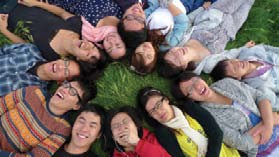 The focus was ‘London as a global city’ and is an inte- grated component of a two year unique credit bearing programme at CUHK.  The Leadership Development Programme was established to nurture the leadership potential of selected students and prepare them for the challenges and opportunities of a new era.If you would like to recieve information about the Centre’s activities and research news, send an email with your name to centres@soas.ac.ukPlease put ‘CCS email distribution list’ in the subject header.CCS Annual ReviewYou can download the current, and past, editions of the CCS AnnualReview from:  www.soas.ac.uk/chinesestudies/annual-reviewWith a mixture of formal lectures and visits to places such as City Hall, The Houses of Parliament and the Olympics site, the itinerary was designed to provide important synergy with the emerging themes of global awareness and community engagement in other com- ponents of the programme.  Students looked at how globalization has transformed the politics, economy,and culture of London. By looking at the urban develop- ment of London, students were encouraged to assess the future challenges and opportunities of Hong KongCUHK students 2011www.facebook.com/Centres.SOAStwitter.com/soascentresRegional Centres on Social MediaThe Centres & Programmes, the hub for 7 regionalCentres at SOAS, is on Facebook and Twitter. Add/follow us and stay up-to-date with our activites.as a world city.  There was a strong emphasis on socialenterprise in the second programme with presentations from A Very Good Company and Foodcycle.Having reflected on the programme one of the students wrote “I got to truly appreciate how diverse London is as a city, and how globalized and different Londoners could be from one another. It was like seeing a mini globalized world with all its interactions”.ADD US / LIKE US / SHARE OUR PAGE / STAY UP TO DATEJOIN THE REGIONAL CENTRES COMMUNITY ONLINEEditorial/Design: Jane SavoryBriefings for DiplomatsThe Enterprise Office also prepared a bespoke briefing for the Department of Foreign Affairs in Ireland for the new Consul General forShanghai focusing on the historical, cultural, political and economic issues facing China. This was delivered by a range of SOAS academics from different departments.Connect with Us/Back page: Rahima BegumListings: Dorinne Tin Ming KawProduced by: Centres and Programmes Office, SOAS Printed by: SOAS Print RoomThe Centres & Programmes Office is part of the Research and Enterprise Office (REO). This directorate at SOAS works across the School to secure external funding and income, to support research excellence and to facilitate knowledge transfer.For information on China related programmes please contact Claire Hardesty, 020 7898 4832   /   claire.hardesty@soas.ac.ukFront Cover: Courtesy of Chinascape: Contemporary Chinese Photography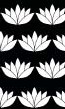 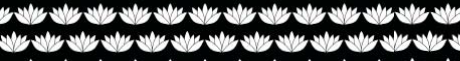 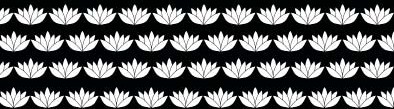 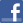 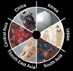 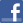 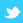 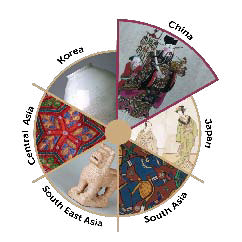 22	SOAS, UNIVERSITY OF LONDON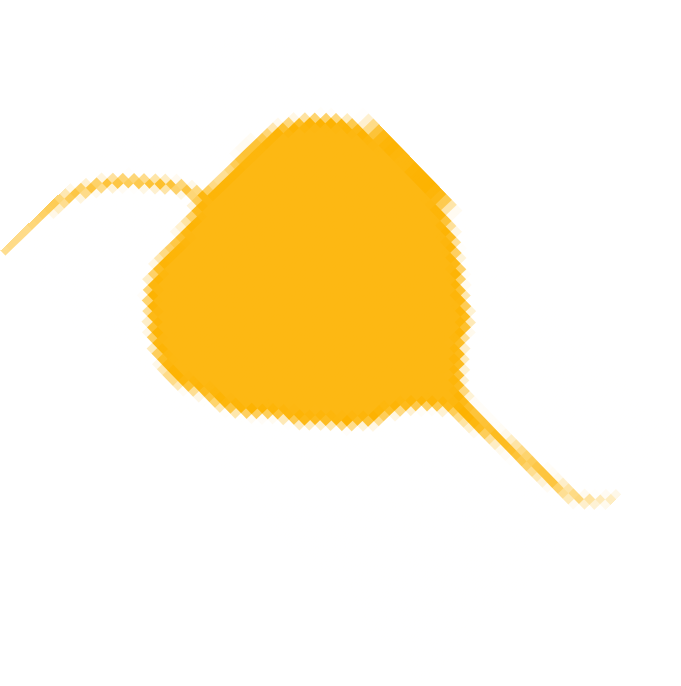 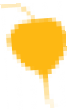 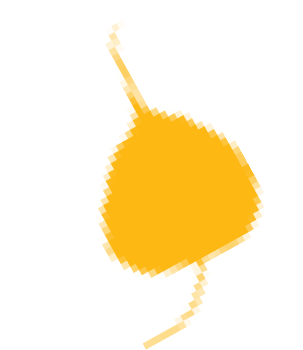 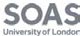 Thornhaugh Street Russell Square London WC1H 0XGTel: +44 (0)20 7637 2388www.soas.ac.uk